Tic Tac ToeWhat you need:A pencil and a piece of paper2 playersHow to play:Draw a 3 x 3 grid on your piece of paper.When it is your turn draw and x or an o in one of the squares.The first person to get three of their marks in a row (up, down, across or diagonally) is the winner.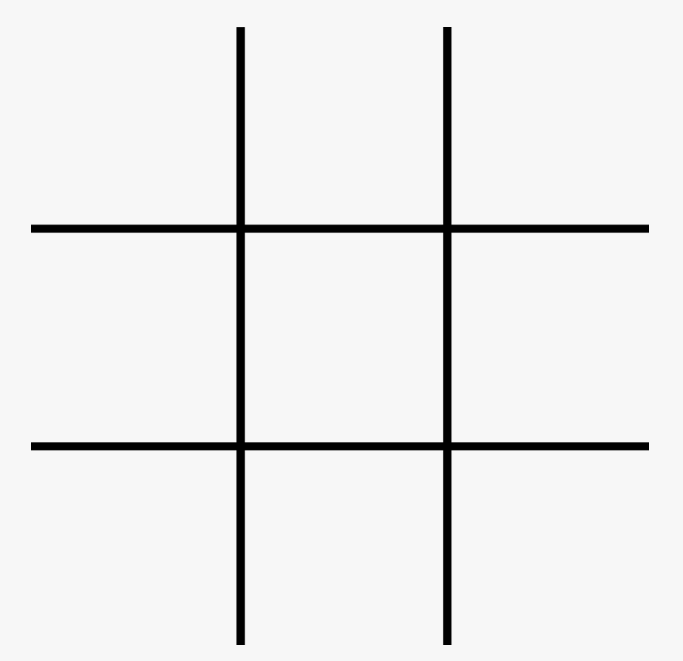 